Inventarisatieformulier reuen (IF025)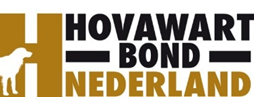 Naam:		Eeuwaards Azor
Roepnaam:		Baloe	
Eigenaar: 		J. Vening
Fokboek: 		NHSB 3214496
Chipnr.:		528140000808654
Vader:			KANSBYN VOM SCHWEDENSTEIN, HD A  DM N/A
Moeder:		HOUWAERT’S IKA, HD A  DM N/N  gedragstestGedragstest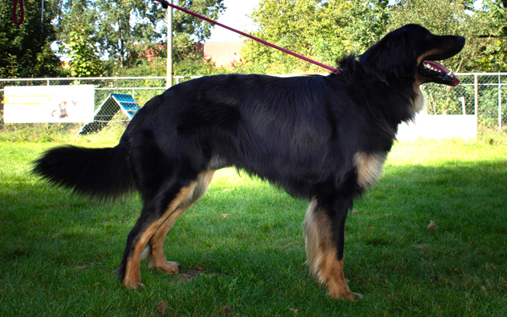 AankeuringShowresultaatHD-resultaatADM-resultaatN/NED-resultaatOog/ECVO  SchildklierGebitskaartDekervaringCDA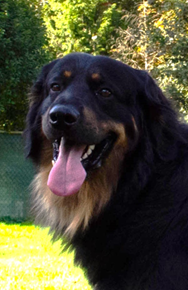 Kleur ogen3A/3BSchofthoogte70,5Lengte81Borstomvang79Borstdiepte32Dekreu HBNCodes:Codes:NestinventarisatieNestinventarisatie1b2b3b4b5b6b7b8b9b10bFokgeschiktheidstestFokgeschiktheidstest1e2a3a4a5c6c7c8a9a10c11d12e13b14b15a16cGegevensGegevenshttps://www.dutchdogdata.nl/Home/Details/1800710BeeldmateriaalBeeldmateriaalZie hovawartbondnederland.nl - Fokkerij – Reuen